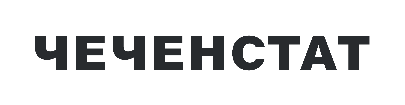 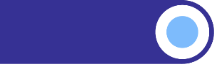 ДЕНЕЖНЫЕ ДОХОДЫ И РАСХОДЫ НАСЕЛЕНИЯ В IV КВАРТАЛЕ 2023 ГОДА            По предварительным данным денежные доходы населения в IV квартале 2023 года составили 205051,8 млн. рублей и увеличились на 13,6 % по сравнению с соответствующим периодом предыдущего года. Потребительские расходы составили 140632,3 млн. рублей, и увеличились на 14,5 % соответственно.                         В расчете на душу населения руб./месяц         2023 г. в % к соответствующему периоду 2022 г. 